LiteracyOxford OwlsYou will be given an Oxford Owls log in to access a range of texts for you to choose from. You can use this throughout online learning.https://www.oxfordowl.co.uk/On Monday- we will complete a short read based on nonfiction text featuresTuesday- Long read activity from Oxford OwlsWednesday- Long read activity from Oxford OwlsThursday- Planning writing a contents and glossaryFriday- Writing a contents page and a glossarySpelling words-able/ibles for /z/soft cAbbotswell Primary School- P5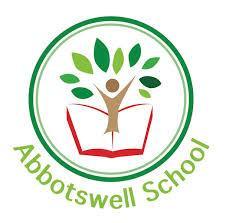 February Home Learning Grid 22.2.21NumeracyCLIC Targets C- I can read 4/5/6 digit numbersL- I can answer 11 x table questionsI- I can add tenthsC- I can subtract 3d numbers3D Shape-.This week we are beginning to work on 3 dimensional shape..TopmarksHit the button and Daily 10 on Topmarks are great ways of revising your CLIC  work.https://www.topmarks.co.uk/maths-games/hit-the-buttonhttps://www.topmarks.co.uk/maths-games/daily10Guardians GamesThis is another great revision tool for you to use for all areas of numeracy.https://www.bbc.co.uk/bitesize/topics/zd2f7nb/articles/zn2y7nbEducation CityKeep checking on Education City for activities based on the work that we are doing online this week. SumdogThere is a class challenge on Sumdog where we can compete against other classes in other schools.LiteracyOxford OwlsYou will be given an Oxford Owls log in to access a range of texts for you to choose from. You can use this throughout online learning.https://www.oxfordowl.co.uk/On Monday- we will complete a short read based on nonfiction text featuresTuesday- Long read activity from Oxford OwlsWednesday- Long read activity from Oxford OwlsThursday- Planning writing a contents and glossaryFriday- Writing a contents page and a glossarySpelling words-able/ibles for /z/soft cHealth and WellbeingHealthy Keep checking for online activities posted by myself or Mrs. Forbes. These will be on Google Classroom throughout the week. These will be posted at the start of the week. You can upload any pictures or videos to Google Classroom.Google Meets will be at 1.00pm this week to go over any questions or issues. There will also be NumeracyCLIC Targets C- I can read 4/5/6 digit numbersL- I can answer 11 x table questionsI- I can add tenthsC- I can subtract 3d numbers3D Shape-.This week we are beginning to work on 3 dimensional shape..TopmarksHit the button and Daily 10 on Topmarks are great ways of revising your CLIC  work.https://www.topmarks.co.uk/maths-games/hit-the-buttonhttps://www.topmarks.co.uk/maths-games/daily10Guardians GamesThis is another great revision tool for you to use for all areas of numeracy.https://www.bbc.co.uk/bitesize/topics/zd2f7nb/articles/zn2y7nbEducation CityKeep checking on Education City for activities based on the work that we are doing online this week. SumdogThere is a class challenge on Sumdog where we can compete against other classes in other schools.Brain BreakTry an activity from Go Noodlehttps://www.youtube.com/channel/UC2YBT7HYqCbbvzu3kKZ3wnwHealth and WellbeingHealthy Keep checking for online activities posted by myself or Mrs. Forbes. These will be on Google Classroom throughout the week. These will be posted at the start of the week. You can upload any pictures or videos to Google Classroom.Google Meets will be at 1.00pm this week to go over any questions or issues. There will also be Topic- NaturalSee the Topic grid for this week’s activities.FrenchMrs. Forbes will upload some activities on Thursday for you to try. This will be in preparation for a French Google Meet with Mrs. Forbes.Health and WellbeingHealthy Keep checking for online activities posted by myself or Mrs. Forbes. These will be on Google Classroom throughout the week. These will be posted at the start of the week. You can upload any pictures or videos to Google Classroom.Google Meets will be at 1.00pm this week to go over any questions or issues. There will also be Topic- NaturalSee the Topic grid for this week’s activities.